吹气抬起水泥砖块实验内容只使用吸管和塑料袋就可以提起很重的物品。这跟千斤顶的原理相同。虽然只是很简单的实验，但可以切实体会到压强。所需材料吸管（口边弯曲），塑料袋（20cm×30cm左右），垃圾袋，胶带，水泥砖块，纸箱纸。实验方法1．首先，按照图示的那样，将吸管插入到塑料袋中。用2条胶带牿住袋口，避免空气泄漏。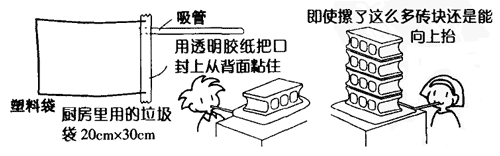 2．将塑料袋铺在桌上，在上面码放水泥砖块。在砖块与塑料袋之间夹纸箱纸。不要让塑料袋刮破。3．从吸管吹入空气的话，就会意想不到地产生砖块被抬起的现象。注意事项1．砖块被抬起时，会晃动发生危险，注意不要离地太高。稍微抬起就要停止吹气。2．如果码放的砖块太多时，边上一定要有人扶住砖块。解说单靠人吹气，就可达到1N/cm2的压强。这可以通过下面的实验来验证。将5～6m的透明塑料软管，按图所示，弯成U字型，竖直放置，加水达1m左右高。从管的一端吹气，测定水面的差。因管子的粗细不同，空气部分的长度也会有所不同，但水面的差总是保持在约1m＝100cm。这就说明吹气的压强是每1cm2约1N。大气压概念是每1cm2可以支撑10N，那么，吹气时的压强力就是大气压的1/10。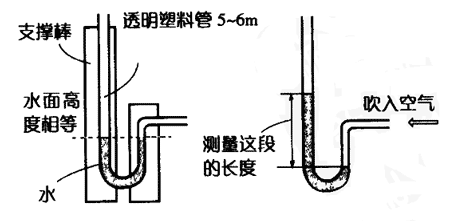 压强＝重量/截面积。封闭的空间的内部压强在任何位置都是相同的。吸管内的气压和砖块下的气压相等。因此，吹气抬起的重量与塑料袋的面积成比例关系。截面积20cm×30cm的塑料袋，可以抬起600N的重量。一块水泥砖约重100N。有人吹气，最多抬起过1000N。重量越大，对于太细的吸管难度也越大。与这个实验类似，有人做过用吹塑料袋拾起人和自行车的实验。本实验用的是砖块，这主要是考虑取放方便。而且砖块感觉很重，更适合于做演示。另外作为实验的道具，价格也很便宜，可以轻松方便地进行实验。